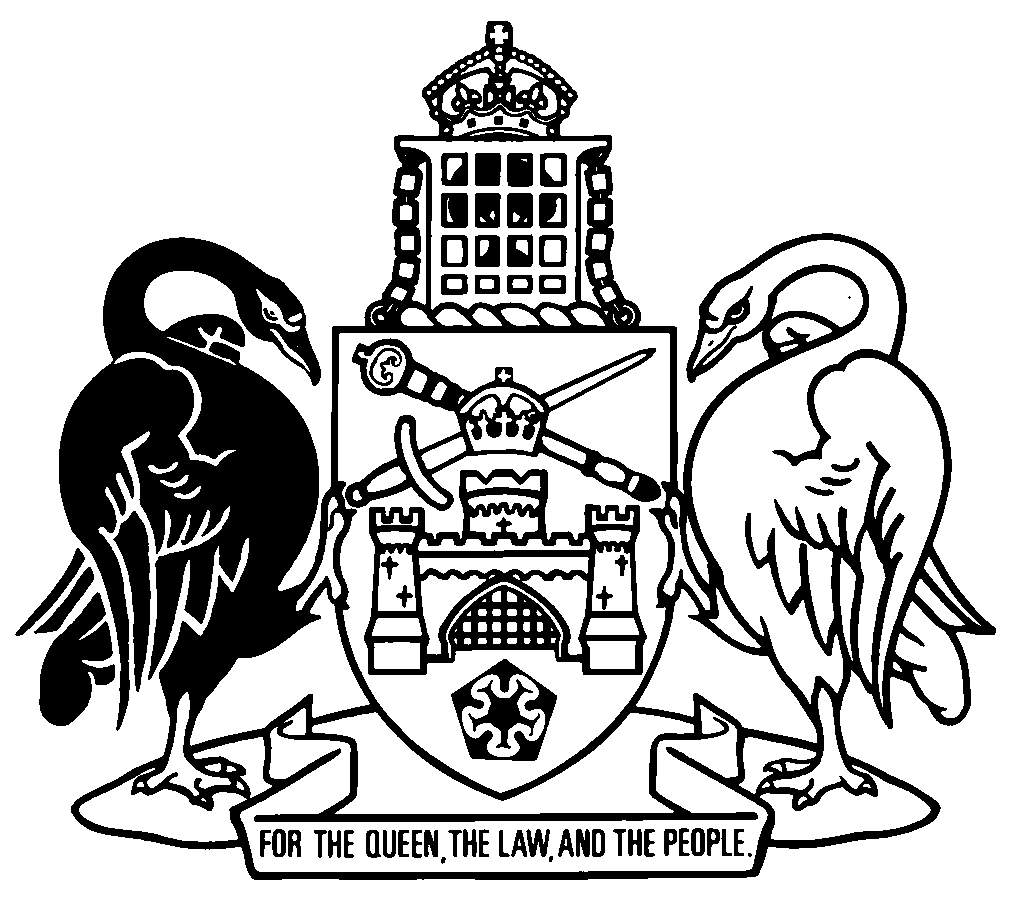 Australian Capital TerritoryIntegrity Commission Amendment Act 2019An Act to amend the Integrity Commission Act 2018The Legislative Assembly for the Australian Capital Territory enacts as follows:1	Name of ActThis Act is the Integrity Commission Amendment Act 2019.2	Commencement	(1)	Sections 3 and 4 commence on the day after this Act’s notification day.Note	The naming and commencement provisions automatically commence on the notification day (see Legislation Act, s 75 (1)).	(2)	Sections 5 and 6 commence on the commencement of the Integrity Commission Act 2018, section 50.	(3)	Section 7 commences on the commencement of the Integrity Commission Act 2018, section 303.3	Legislation amendedThis Act amends the Integrity Commission Act 2018.4	Section 2substitute2	Commencement	(1)	The following provisions commence on 1 July 2019:	chapter 1 (Preliminary)	chapter 2 (Integrity commission)	chapter 5 (Inspector of the commission)	chapter 9 (Consequential amendments)	schedule 1, part 1.1 (Annual reports (Government Agencies) Act 2004)	schedule 1, part 1.10 (Freedom of Information Act 2016)	schedule 1, part 1.12 (Government Procurement Act 2001)	schedule 1, part 1.13 (Information Privacy Act 2014)	schedule 1, part 1.15 (Legislation Act 2001)	schedule 1, part 1.20 (Remuneration Tribunal Act 1995)	dictionary.Note	The naming and commencement provisions automatically commenced on the notification day (see Legislation Act, s 75 (1)).	(2)	The remaining provisions commence on—	(a)	1 December 2019; or	(b)	if, before 1 December 2019, the Minister fixes another day by written notice—the day fixed.Note 	A single day or time may be fixed, or different days or times may be fixed, for the commencement of different provisions (see Legislation Act, s 77 (1)).5	Staff of the commission—eligibility for appointment
Section 50 (3) (b), noteomits (3)substitutes (4)6	Section 50 (4)omitsubsection (2) (b)substitutesubsection (3) (b)7	Review of Act
Section 303 (1)substitute	(1)	The Minister must, in consultation with the Speaker, review the operation of this Act as soon as practicable—	(a)	3 years after the commencement of this section; and	(b)	every 5 years after the first review of this Act.Endnotes1	Presentation speech	Presentation speech made in the Legislative Assembly on 16 May 2019.2	Notification	Notified under the Legislation Act on 14 June 2019.3	Republications of amended laws	For the latest republication of amended laws, see www.legislation.act.gov.au.I certify that the above is a true copy of the Integrity Commission Amendment Bill 2019, which was passed by the Legislative Assembly on 6 June 2019. Clerk of the Legislative Assembly© Australian Capital Territory 2019